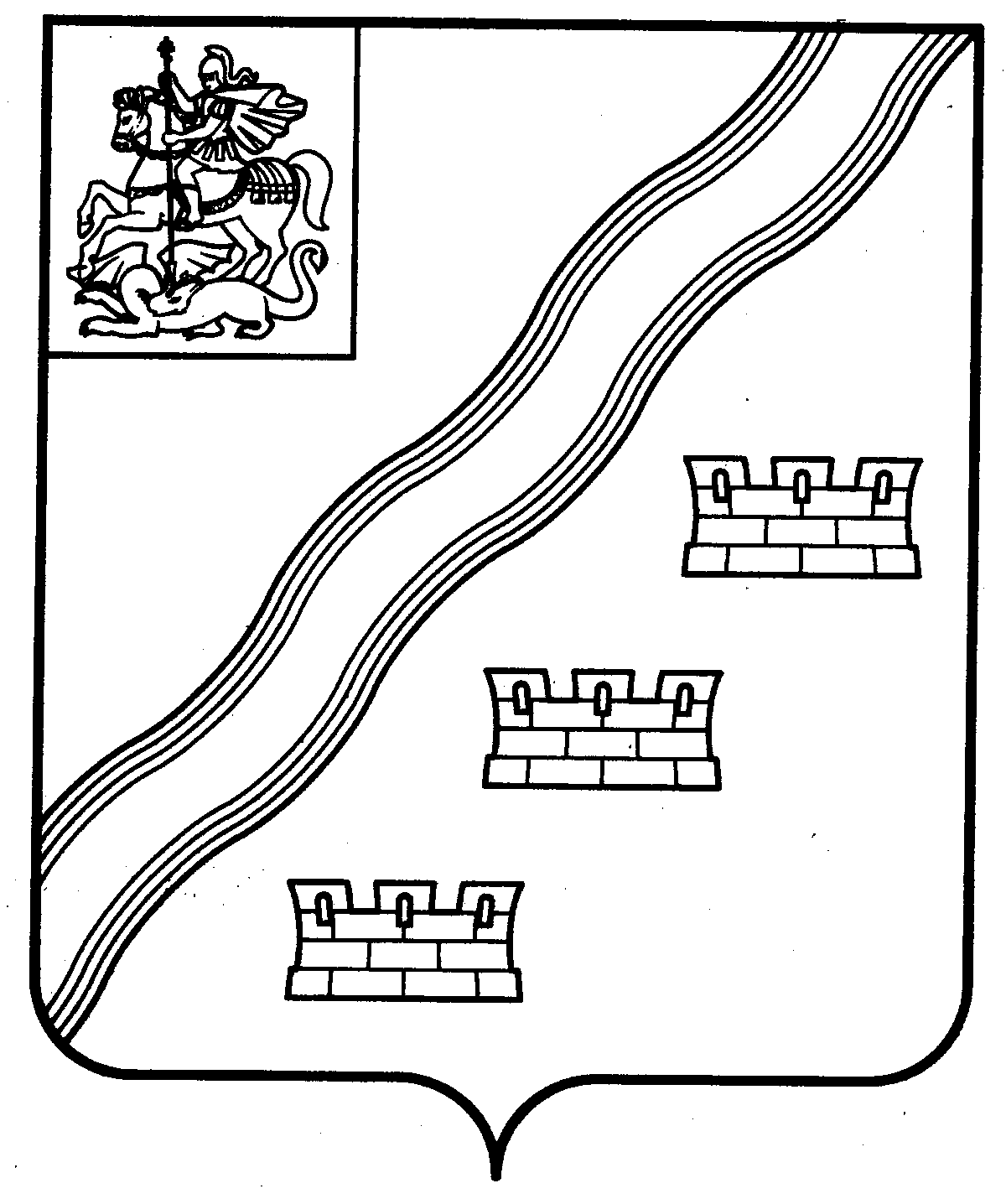 СОВЕТ ДЕПУТАТОВНАРО-ФОМИНСКОГО ГОРОДСКОГО ОКРУГАМОСКОВСКОЙ ОБЛАСТИРЕШЕНИЕот ____________ № ______                                    г. Наро-Фоминск			ПРОЕКТОб утверждении плана работы Совета депутатов Наро-Фоминского городского округа на I-е полугодие 2021 года	Рассмотрев предложения руководителей отраслевых (функциональных) органов Администрации Наро-Фоминского городского округа, постоянных депутатских комиссий Совета депутатов Наро-Фоминского городского округа, в соответствии со статьей 16 Регламента Совета депутатов Наро-Фоминского городского округа Московской области, утвержденного решением Совета депутатов Наро-Фоминского городского округа от 25.01.2018 №6/12, руководствуясь Уставом Наро-Фоминского городского округа Московской области, Совет депутатов Наро-Фоминского городского округа решил:	1. Утвердить план работы Совета депутатов Наро-Фоминского городского округа Московской области на I–ое полугодие 2021 года (прилагается).	2. Разместить настоящее решение на официальном сайте органов местного самоуправления Наро-Фоминского городского округа в информационно-телекоммуникационной сети Интернет. 	3. Контроль за исполнением настоящего решения оставляю за собой.                   ПредседательСовета депутатов Наро-Фоминского                городского округа                                                                                       А.С. ШкурковСОГЛАСОВАНО:Заместитель Главы Администрации Наро-Фоминского городского округа                                                                М.Р. ЯнковскийНачальник договорно-правового отделаАдминистрации Наро-Фоминского городского округа                                     А.В. РекуцПроект подготовлен отделом по обеспечению деятельности Совета депутатов Наро-Фоминского городского округа 34-3-48-99, Демешкина О.Д.    Утвержден                                                                                  решением Совета депутатовНаро-Фоминского городского округа Московской области                                                                                  от _______________ № ____________План работы Совета депутатов Наро-Фоминского городского округа Московской области на I –ое полугодие 2021 годаНормотворческая деятельностьКонтроль за исполнением федеральных законов, законов Московской области, муниципальных правовых актов Наро-Фоминского городского округаЗаседания Совета депутатов, другие формы работы Совета депутатовРабота постоянных депутатских комиссий Совета депутатовV. Организационно - массовая работаVI.    Вопросы для обсуждения на заседании Совета депутатов № п\п         Наименование муниципального правового акта         Наименование муниципального правового актаСроки исполненияСроки исполненияОтветственные за подготовку муниципального правового акта, мероприятия1.1. Местное самоуправление1.1. Местное самоуправление1.1. Местное самоуправление1.1. Местное самоуправление1.1. Местное самоуправление1О внесении изменений в Устав Наро-Фоминского городского округа Московской области О внесении изменений в Устав Наро-Фоминского городского округа Московской области по мере необходимостипо мере необходимостиДоговорно-правовой отдел,Отдел по обеспечению деятельности Совета депутатов2Об утверждении плана работы Совета депутатов Наро-Фоминского городского округа на II-ое полугодие 2021 годаОб утверждении плана работы Совета депутатов Наро-Фоминского городского округа на II-ое полугодие 2021 годаиюньиюньОтдел по обеспечению деятельности Совета депутатовВопросы экономики и собственностиВопросы экономики и собственностиВопросы экономики и собственностиВопросы экономики и собственностиВопросы экономики и собственностиВопросы экономики и собственности11Об установлении величины порогового значения доходов и стоимости имущества в целях признания граждан малоимущими и предоставления им по договорам социального найма жилых помещений муниципального жилищного фондаОб установлении величины порогового значения доходов и стоимости имущества в целях признания граждан малоимущими и предоставления им по договорам социального найма жилых помещений муниципального жилищного фондаянварьКомитет по управлению имуществомАдминистрации 22Утверждение Положения о порядке создания, изменения типа, реорганизации, ликвидации муниципальных учреждений Наро-Фоминского городского округа Московской областиУтверждение Положения о порядке создания, изменения типа, реорганизации, ликвидации муниципальных учреждений Наро-Фоминского городского округа Московской областимартКомитет по управлению имуществомАдминистрации33Утверждение Положения о порядке списания имущества, находящегося в собственности муниципального образования Наро-Фоминский городской округ Московской областиУтверждение Положения о порядке списания имущества, находящегося в собственности муниципального образования Наро-Фоминский городской округ Московской областимарт Комитет по управлению имуществомАдминистрации44Подготовка проектов решений по текущим вопросам Подготовка проектов решений по текущим вопросам в течение годаОтраслевые (функциональные), территориальные органы и структурные подразделения Администрации, КСПВопросы бюджетного, налогового и финансового регулированияВопросы бюджетного, налогового и финансового регулированияВопросы бюджетного, налогового и финансового регулированияВопросы бюджетного, налогового и финансового регулированияВопросы бюджетного, налогового и финансового регулированияВопросы бюджетного, налогового и финансового регулирования11Об утверждении отчета об исполнении бюджета Наро-Фоминского городского округа за 2020 годОб утверждении отчета об исполнении бюджета Наро-Фоминского городского округа за 2020 годмай - июньФинансовое управление22О внесении изменений в решение Совета депутатов Наро-Фоминского городского округа о бюджете на 2021 год и на плановый период 2022 и 2023 годовО внесении изменений в решение Совета депутатов Наро-Фоминского городского округа о бюджете на 2021 год и на плановый период 2022 и 2023 годовпо мере необходимостиФинансовое управление33О внесении изменений в муниципальные правовые акты Совета депутатов Наро-Фоминского городского округаО внесении изменений в муниципальные правовые акты Совета депутатов Наро-Фоминского городского округапо мере необходимостиОтраслевые (функциональные), территориальные органы и структурные подразделения Администрации Социальные и другие вопросыСоциальные и другие вопросыСоциальные и другие вопросыСоциальные и другие вопросыСоциальные и другие вопросыСоциальные и другие вопросы11О внесении изменений в муниципальные правовые акты Совета депутатов Наро-Фоминского городского округаО внесении изменений в муниципальные правовые акты Совета депутатов Наро-Фоминского городского округапо мере необходимостиОтраслевые (функциональные) органы, территориальные органы и структурные подразделения Администрации Отраслевые (функциональные) органы, территориальные органы и структурные подразделения Администрации 1Отчет начальника УМВД России по Наро-Фоминскому городскому округу о результатах деятельности Управления Министерства внутренних дел России по Наро-Фоминскому городскому округу за 2020 годянварьУправление МВД России по Наро-Фоминскому городскому округу2Отчет Главы Наро-Фоминского городского округа о результатах своей деятельности и результатах деятельности Администрации Наро-Фоминского городского округа за 2020 годмартОтраслевые (функциональные) органы, территориальные органы и структурные подразделения Администрации, КСП3Доклад Общественной палаты Наро-Фоминского городского округа о состоянии и развитии институтов гражданского общества в Наро-Фоминском городском округе в 2020 годуфевральОП, отдел по обеспечению деятельности Советадепутатов4Отчет председателя Контрольно-счетной палаты Наро-Фоминского городского округа о деятельности Контрольно-счетной палаты Наро-Фоминского городского округа за 2020 годмартКСП, отдел по обеспечению деятельности Советадепутатов1Заседания Совета депутатовпо мере необходимости, но не реже одного раза в три месяцаОтдел по обеспечению деятельности Совета депутатов2Публичные слушания по проекту решения Совета депутатов Наро-Фоминского городского округа «О внесении изменений в Устав Наро-Фоминского городского округа Московской области»по мере необходимостиОтдел по обеспечению деятельности Совета депутатов,договорно-правовой отдел3Публичные слушания по проекту решения Совета депутатов Наро-Фоминского городского округа «Об утверждении отчета об исполнении бюджета Наро-Фоминского городского округа за 2020 год»июньОтдел по обеспечению деятельности Совета депутатов,договорно-правовой отдел, КСП, Финансовое управление1Заседания постоянных депутатских комиссий по вопросам, входящим в их компетенциюв течение годаПредседатели постоянных депутатских комиссий2Осуществление контроля за исполнением решений Совета депутатовв течение годаПредседатель Совета депутатов3Участие в предварительном рассмотрении вопросов, включенных в повестку дня заседаний Совета депутатовв течение годаПредседатели постоянных депутатских комиссий4Участие в рассмотрении и подготовке ответов на вопросы, полученные в результате обращений граждан Наро-Фоминского городского округа и юридических лиц в адрес Совета депутатовв течение годаПредседатели постоянных депутатских комиссий1Организация подготовки и проведения заседаний Совета депутатовв течение годаОтдел по обеспечению деятельности Совета депутатов, отраслевые (функциональные) органы, территориальные органы и структурные подразделения Администрации 2Организация подготовки и проведения депутатских и публичных слушанийв течениегодаОтдел по обеспечению деятельности Совета депутатов, отраслевые (функциональные) органы и структурные подразделения Администрации 3Организация подготовки и проведения заседаний постоянных депутатских комиссийв течение годаПредседатели постоянных депутатских комиссий4Прием избирателей депутатами Совета депутатов Наро-Фоминского городского округа в соответствии с утвержденным графиком приемав течение годаОтдел по обеспечению деятельности Совета депутатов5Встречи депутатов Совета депутатов Наро-Фоминского городского округа с избирателямив течение годаДепутаты Совета депутатов6Взаимодействие с Московской областной Думойв течение годаОтдел по обеспечению деятельности Совета депутатов7Взаимодействие с Администрацией Наро-Фоминского городского округа по вопросам, относящимся к ведению органов местного самоуправленияпостоянно в течение годаОтдел по обеспечению деятельности Совета депутатов1Вопросы по предложениям Главы Наро-Фоминского городского округа, постоянных депутатских комиссий, депутатов Совета депутатовпо мере необходимостиОтдел по обеспечению деятельности Совета депутатов